                                                LSA Long Term Plan 2019-20: Y7                               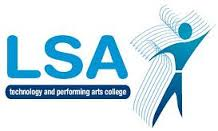 AUTUMNAUTUMNSPRINGSPRINGSUMMERSUMMER1: 3/9/19- 18/10/192: 31/10/19 – 20/12/193: 6/1/20 – 13/2/204: 24/2/20 – 3/4/205: 20/4/20 - 24/5/196: 1/6/19 – 21/7/197  WEEKS7.5 WEEKS6 WEEKS6  WEEKS5  WEEKS7.5  WEEKSATTITUDE: 10th OctATTITUDE: 3rd DecAsst 1: 10th MarchAss2: 23RD June Books, expectations, ice breakersStar Reader‘Modern and 19th Century Fiction:  Wonder ‘‘Poetry From Other Cultures and Places’KAL‘Journalism Through the Ages’‘Shakespeare Play’: AMSND, The Tempest or Twelfth NightRevise analysis skills‘Introduction to Animal Farm Themes’3 WEEKS‘Famous Villains in Literature’Group work skills‘Modern and 19th Century Fiction:  Wonder ‘‘Poetry From Other Cultures and Places’KAL‘Journalism Through the Ages’‘Shakespeare Play’: AMSND, The Tempest or Twelfth NightRevise analysis skills‘Introduction to Animal Farm Themes’‘Modern and 19th Century Fiction:  Wonder’‘Modern and 19th Century Fiction:  Wonder ‘‘Poetry From Other Cultures and Places’KAL‘Journalism Through the Ages’‘Shakespeare Play’: AMSND, The Tempest or Twelfth NightRevise analysis skills‘Introduction to Animal Farm Themes’Skills PracticeASSESSMENTSkills PracticeASSESSMENTSkills PracticeEXAM: Creative writing: Creating friend/character for AugieCharacter analysisPoetry part a) analysis(Descriptive and persuasive/advise  writing: sense of place – leaflet)Writing to entertain article(‘how’ and ‘impressions’)Mood and Atmos’ extractRESPONSE TO WONDERArticle based on WonderACCELERATED READING & LIBRARY VISITSACCELERATED READING & LIBRARY VISITSACCELERATED READING & LIBRARY VISITSACCELERATED READING & LIBRARY VISITSACCELERATED READING & LIBRARY VISITSACCELERATED READING & LIBRARY VISITSHalf-termly SPaG focus:Half-termly SPaG focus:Half-termly SPaG focus:Half-termly SPaG focus:Half-termly SPaG focus:Half-termly SPaG focus:Editing and proof-reading skillsApostrophes/its & it’sCommas & c/sSpeechmarksColons & semicolonsInverted commasParagraphs  Capital letters/full-stopsHomophonesIE/EI rulesPlural endingsalot/aswell/infact etcRoots/prefixes/suffixes